ΑΙΤΗΣΗ ΓΙΑ ΕΚΠΟΝΗΣΗ ΜΕΤΑΔΙΔΑΚΤΟΡΙΚΗΣ ΕΡΕΥΝΑΣΟνοματεπώνυμο:__________________________________________του________________Ονοματεπώνυμο:__________________________________________του________________(με λατινικούς χαρακτήρες)Διεύθυνση κατοικίας: _________________________________________      Τ.Κ.__________Ημερομηνία & τόπος γεννήσεως: ________________________________________________Τηλέφωνο: __________________________________________________________________E-mail:      __________________________________________________________________Τομέας: ____________________________________________________________________Επιστημονική Περιοχή: ________________________________________________________Προτεινόμενος τίτλος μεταδιδακτορικής έρευνας:________________________________________________________________________________________________________________________________________________________________________________________________________________________________________________Γλώσσα εκπόνησης και συγγραφής:_________________________________________________________________Επιβλέπων: _______________________________________________________Γνώση ξένων γλωσσών: ΠΡΟΗΓΟΥΜΕΝΕΣ   ΣΠΟΥΔΕΣΔιδακτορικό: ___________________________________________________________Τμήμα/Σχολή: _____________________________________________________Πανεπιστήμιο/Πολυτεχνείο: ________________________________________    Δίπλωμα/Πτυχίο: ___________________________________________________________Τμήμα/Σχολή: _____________________________________________________Πανεπιστήμιο/Πολυτεχνείο: ________________________________________    Βαθμός πτυχίου: __________________________Τίτλος Διπλωματικής Εργασίας & βαθμός: _______________________________________________________________________________________________________________________________________________________________________________________________Κάτοχος Μεταπτυχιακού Διπλώματος:          ______________________________________      ________________________________________ΕΠΙΣΤΗΜΟΝΙΚΕΣ ΔΗΜΟΣΙΕΥΣΕΙΣ ΣΕ ΕΓΚΡΙΤΑ ΔΙΕΘΝΗ ΠΕΡΙΟΔΙΚΑ (απαιτούνται τουλάχιστον 2)1.2.….(Επισυνάψατε τα δικαιολογητικά καθώς και κάθε στοιχείο που κατά τη γνώμη σας θα βοηθήσει την επιτροπή επιλογής για τη διαμόρφωση γνώμης περί της καταλληλότητάς σας για εγγραφή στο πρόγραμμα).Ημερομηνία: ____/____/_____					Υπογραφή: Αποστέλλεται ταχυδρομικώς ή παραδίδεται:Γραμματεία Σχολής Μηχ. Μεταλλείων – ΜεταλλουργώνΓραφείο Μεταπτυχιακών ΣπουδώνΕθνικό Μετσόβιο Πολυτεχνείο Ηρώων Πολυτεχνείου  9,  Ζωγράφου157 80  Αθήνα(Τηλ.: 210 772 2062  e-mail: secretary@metal.ntua.gr)ΣΥΝΗΜΜΕΝΑ ΔΙΚΑΙΟΛΟΓΗΤΙΚΑΑντίγραφο πτυχίου ή διπλώματος ΑΕΙ του εσωτερικού ή ισότιμου τίτλου σπουδών του εξωτερικούΑντίγραφο Μεταπτυχιακού Διπλώματος Ειδίκευσης ΑΕΙ του εσωτερικού ή ισότιμου τίτλου σπουδών του εξωτερικούΑντίγραφο Διδακτορικού Διπλώματος ΑΕΙ του εσωτερικού ή ισότιμου τίτλου σπουδών του εξωτερικούΑναλυτικό Βιογραφικό ΣημείωμαΣυστατικές Επιστολές από μέλος ΔΕΠ ή από Ερευνητή Α΄,Β΄ ή Γ’ Βαθμίδας αναγνωρισμένου ερευνητικού κέντρου του εσωτερικού ή του εξωτερικούΚατάλογος επιστημονικών δημοσιεύσεωνΠρόταση για την εκπόνηση μεταδιδακτορικής έρευνας 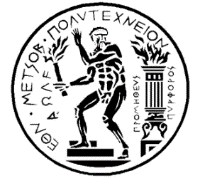    ΕΘΝΙΚΟ ΜΕΤΣΟΒΙΟ  ΠΟΛΥΤΕΧΝΕΙΟ    ΣΧΟΛΗ  ΜΗΧΑΝΙΚΩΝ  ΜΕΤΑΛΛΕΙΩΝ - ΜΕΤΑΛΛΟΥΡΓΩΝΑγγλικάΓαλλικά ΓερμανικάΆλληΜέτριαΚαλάΆριστα